DEFORESTATIONEnvironmental problems in Australia http://wwf.panda.org/who_we_are/wwf_offices/australia/environmental_problems_in_australia/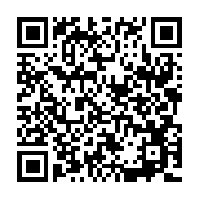 Little left to lose: deforestation and forest degradation in Australia since European colonizationhttp://jpe.oxfordjournals.org/content/5/1/109.full 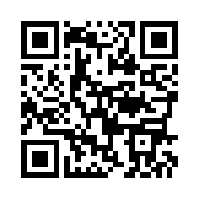 Education MenuCollege & Higher EducationCollege LifeContinuing EducationK-12Pre-KScienceStandardized TestsDeforestation Impact on Australia's Ecosystemshttp://education.seattlepi.com/deforestation-impact-australias-ecosystems-4387.html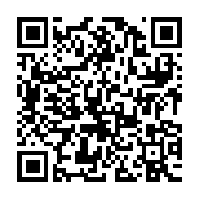 AGRICULTURAL CLEARING AND OVER GRAZINGEnvironmental problems in Australia http://wwf.panda.org/who_we_are/wwf_offices/australia/environmental_problems_in_australia/Land clearing and its impactshttp://www.bushheritage.org.au/about/our-challenge/natural_world_land_clearing 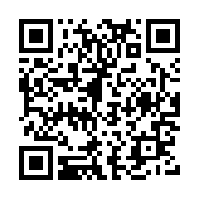 Australian farming and agriculture – grazing and croppinghttp://www.australia.gov.au/about-australia/australian-story/austn-farming-and-agriculture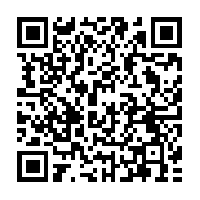 OVER FISHING AND ILLEGEAL FISHINGEnvironmental problems in Australia http://wwf.panda.org/who_we_are/wwf_offices/australia/environmental_problems_in_australia/Oceans in crisis http://www.greenpeace.org/australia/en/what-we-do/oceans/Oceans-in-crisis/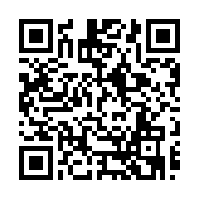 Overfishinghttp://www.marineconservation.org.au/pages/overfishing.html 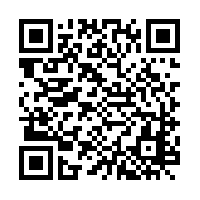 INTRODUCTION OF EXOTIC SPECIESEnvironmental problems in Australia http://wwf.panda.org/who_we_are/wwf_offices/australia/environmental_problems_in_australia/Invasive specieshttps://www.environment.gov.au/biodiversity/invasive-species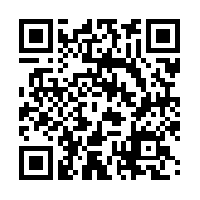 Feral animals in Australiahttps://www.environment.gov.au/biodiversity/invasive-species/feral-animals-australia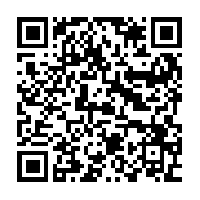 POLLUTIONEnvironmental problems in Australia http://wwf.panda.org/who_we_are/wwf_offices/australia/environmental_problems_in_australia/Pollution is everywherehttp://www.coolaustralia.org/pollution-is-everywhere-primary/ 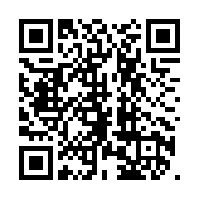 Pollution and Australia’s futurehttp://www.skwirk.com/p-c_s-11_u-90_t-187_c-600/australia-s-government-and-organisations/nsw/australia-s-government-and-organisations/sailing-sinking-soaring/concerns-for-the-future 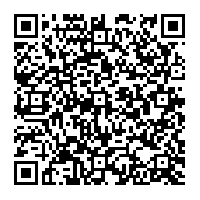 INFRASTRUCURE DEVELOPMENTEnvironmental problems in Australia http://wwf.panda.org/who_we_are/wwf_offices/australia/environmental_problems_in_australia/Issues and impacts: What happens when infrastructure is done badly?https://www.oxfam.org.au/what-we-do/infrastructure-people-and-environment/issues-and-impacts/ 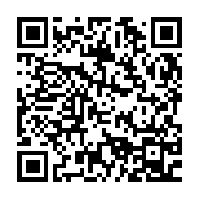 Infrastructure & environmenthttps://www.oxfam.org.au/what-we-do/infrastructure-people-and-environment/ 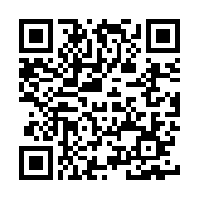 